OUR WORK DURING JANUARY 2021!A total of 1546 patients were seen with face to face appointments396 with a GP, NP, PA, 623 with a Nurse or HCA, 527 for bloodsA total of 2214 telephone consultations were made2013 with a GP, NP, PA, 46 with a Nurse, 79 with a Pharmacist, 76 with Elderly Care Co-ordinatorA total of 206 home visits were made170 by a GP/NP and 36 by Elderly Care Co-ordinator That’s a grand total of 3966 patient contactsWe also had 100 patients who failed to attend or were unavailable for their tel. consultation, approx. 4 hours per week.  Please remember to cancel your appt if no longer requiredTHANK YOU to our clinical and non-clinical for all their hard work.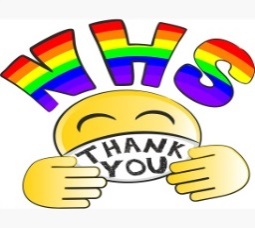 